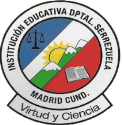 PLAN DE REFUERZO Y MEJORAMIENTOPROCESO ACADEMICOPLAN DE REFUERZO Y MEJORAMIENTOPROCESO ACADEMICOPLAN DE REFUERZO Y MEJORAMIENTOPROCESO ACADEMICOPLAN DE REFUERZO Y MEJORAMIENTOPROCESO ACADEMICOPLAN DE REFUERZO Y MEJORAMIENTOPROCESO ACADEMICOPLAN DE REFUERZO Y MEJORAMIENTOPROCESO ACADEMICOI.E.D.SERREZUELAMADRID - CUNDAMOR – DIGNIDAD – AUTONOMIA - EXCELENCIAI.E.D.SERREZUELAMADRID - CUNDAMOR – DIGNIDAD – AUTONOMIA - EXCELENCIAI.E.D.SERREZUELAMADRID - CUNDAMOR – DIGNIDAD – AUTONOMIA - EXCELENCIAI.E.D.SERREZUELAMADRID - CUNDAMOR – DIGNIDAD – AUTONOMIA - EXCELENCIASEDE:JORNADAGRADO/NIVELGRADO/NIVELGRADO/NIVELGRADO/NIVELI.E.D.SERREZUELAMADRID - CUNDAMOR – DIGNIDAD – AUTONOMIA - EXCELENCIAI.E.D.SERREZUELAMADRID - CUNDAMOR – DIGNIDAD – AUTONOMIA - EXCELENCIAI.E.D.SERREZUELAMADRID - CUNDAMOR – DIGNIDAD – AUTONOMIA - EXCELENCIAI.E.D.SERREZUELAMADRID - CUNDAMOR – DIGNIDAD – AUTONOMIA - EXCELENCIADecimoDecimoDecimoDecimoI.E.D.SERREZUELAMADRID - CUNDAMOR – DIGNIDAD – AUTONOMIA - EXCELENCIAI.E.D.SERREZUELAMADRID - CUNDAMOR – DIGNIDAD – AUTONOMIA - EXCELENCIAI.E.D.SERREZUELAMADRID - CUNDAMOR – DIGNIDAD – AUTONOMIA - EXCELENCIAI.E.D.SERREZUELAMADRID - CUNDAMOR – DIGNIDAD – AUTONOMIA - EXCELENCIAVERSION:PRINCIPALmañanaDecimoDecimoDecimoDecimoCODIGO:CODIGO:CODIGO:CODIGO:DOCENTEMaria Crisanta Cordero BarreraMaria Crisanta Cordero BarreraMaria Crisanta Cordero BarreraASIGNATURAFilosofiaFilosofiaFilosofiaFilosofiaPERIODOSegundoESTUDIANTECURSOCURSO10.FECHAI. DESCRIPCION DE LA SITUACION ACADEMICA - PRESENTA DIFICULTAD EN:I. DESCRIPCION DE LA SITUACION ACADEMICA - PRESENTA DIFICULTAD EN:I. DESCRIPCION DE LA SITUACION ACADEMICA - PRESENTA DIFICULTAD EN:I. DESCRIPCION DE LA SITUACION ACADEMICA - PRESENTA DIFICULTAD EN:I. DESCRIPCION DE LA SITUACION ACADEMICA - PRESENTA DIFICULTAD EN:I. DESCRIPCION DE LA SITUACION ACADEMICA - PRESENTA DIFICULTAD EN:COGNITIVOCOGNITIVOPROCEDIMENTALPROCEDIMENTALACTITUDINALACTITUDINALA1Valora sus actitudes como persona con capacidad de interrogarse sobre su entorno con un criterio filosófico frente a las diferentes edades.B1Identificar las cualidades del ser humano (antropología) para conocer su procedencia en el universo y su postura en cada edad.C1Manifiesta actitudes positivas acordes a su edad con gran curiosidad.A2Reconoce las cualidades de sus compañeros y posibilita el intercambio de ideas y opiniones acerca de informaciones posiblesB2Elabora un estudio comparativo de los diferentes edades de la Antropología de la antigüedad con las posteriores edadesC2Realiza diariamente actos de escucha al compañero Y comparte su punto de vistaA3Se prepara con dedicación a la prueba del estadoB3C3Trabajar en clase en forma individual y/o grupalII. ESTRATEGIAS DE REFUERZO: ACTIVIDADES A REALIZARElaborar un documento escrito que contenga y desarrolle los siguientes temas de consulta y de trabajo:II. ESTRATEGIAS DE REFUERZO: ACTIVIDADES A REALIZARElaborar un documento escrito que contenga y desarrolle los siguientes temas de consulta y de trabajo:D1Elabora en hojas,   la consulta dos filósofos que hablaron de Antropología en cada una de las edadesD2Elabora un cuadro comparativo con conclusiones  de los filosofos consultadosRecuerde que todo proceso de aprendizaje requiere de técnicas y métodos, los cuales usted debe adaptar a su estilo y conducta de estudio; además de dedicación, disciplina y responsabilidad.III. SUSTENTACION: CONDICIONESIII. SUSTENTACION: CONDICIONESIII. SUSTENTACION: CONDICIONESIII. SUSTENTACION: CONDICIONESIII. SUSTENTACION: CONDICIONESIII. SUSTENTACION: CONDICIONESIII. SUSTENTACION: CONDICIONESIV. VALORACIONE1E1El trabajo escrito es requisito ineludible para poder presentar la sustentación, debe entregarse debidamente presentado en hojas tamaño carta, letra legible y en carpeta de presentación.El trabajo escrito es requisito ineludible para poder presentar la sustentación, debe entregarse debidamente presentado en hojas tamaño carta, letra legible y en carpeta de presentación.El trabajo escrito es requisito ineludible para poder presentar la sustentación, debe entregarse debidamente presentado en hojas tamaño carta, letra legible y en carpeta de presentación.El trabajo escrito es requisito ineludible para poder presentar la sustentación, debe entregarse debidamente presentado en hojas tamaño carta, letra legible y en carpeta de presentación.El trabajo escrito es requisito ineludible para poder presentar la sustentación, debe entregarse debidamente presentado en hojas tamaño carta, letra legible y en carpeta de presentación.El trabajo escrito tiene una valoración del 50% de la definitiva de la nivelación.La sustentación podrá ser escrita o verbal y tiene una valoración del restante 50% de la definitiva de la nivelaciónE2E2La sustentación se realizará en las fechas indicadas por el cronograma para las recuperaciones del periodo.La sustentación se realizará en las fechas indicadas por el cronograma para las recuperaciones del periodo.La sustentación se realizará en las fechas indicadas por el cronograma para las recuperaciones del periodo.La sustentación se realizará en las fechas indicadas por el cronograma para las recuperaciones del periodo.La sustentación se realizará en las fechas indicadas por el cronograma para las recuperaciones del periodo.El trabajo escrito tiene una valoración del 50% de la definitiva de la nivelación.La sustentación podrá ser escrita o verbal y tiene una valoración del restante 50% de la definitiva de la nivelaciónE3E3Asistir cumplidamente a todas las clases del tercer periodo, seguir atentamente las orientaciones e instrucciones del docente, así como del plan de nivelación, desarrollar la actividad de apoyo y presentarla dentro de las fechas establecidas.Asistir cumplidamente a todas las clases del tercer periodo, seguir atentamente las orientaciones e instrucciones del docente, así como del plan de nivelación, desarrollar la actividad de apoyo y presentarla dentro de las fechas establecidas.Asistir cumplidamente a todas las clases del tercer periodo, seguir atentamente las orientaciones e instrucciones del docente, así como del plan de nivelación, desarrollar la actividad de apoyo y presentarla dentro de las fechas establecidas.Asistir cumplidamente a todas las clases del tercer periodo, seguir atentamente las orientaciones e instrucciones del docente, así como del plan de nivelación, desarrollar la actividad de apoyo y presentarla dentro de las fechas establecidas.Asistir cumplidamente a todas las clases del tercer periodo, seguir atentamente las orientaciones e instrucciones del docente, así como del plan de nivelación, desarrollar la actividad de apoyo y presentarla dentro de las fechas establecidas.El trabajo escrito tiene una valoración del 50% de la definitiva de la nivelación.La sustentación podrá ser escrita o verbal y tiene una valoración del restante 50% de la definitiva de la nivelaciónE4E4El trabajo escrito tiene una valoración del 50% de la definitiva de la nivelación.La sustentación podrá ser escrita o verbal y tiene una valoración del restante 50% de la definitiva de la nivelaciónE5E5El trabajo escrito tiene una valoración del 50% de la definitiva de la nivelación.La sustentación podrá ser escrita o verbal y tiene una valoración del restante 50% de la definitiva de la nivelaciónDESPRENDIBLEDESPRENDIBLEDESPRENDIBLEDESPRENDIBLEDESPRENDIBLEDESPRENDIBLEDESPRENDIBLEDESPRENDIBLEYo _____________________________________________ Padre de Flia del estudiante ____________________        _________________________________________ del curso ________ jornada _____ estoy enterado del plan de refuerzo  correspondiente al  segundo periodo académico en la asignatura de Filosofía para presentar y sustentar el día: ______ mes _______ de 2015Yo _____________________________________________ Padre de Flia del estudiante ____________________        _________________________________________ del curso ________ jornada _____ estoy enterado del plan de refuerzo  correspondiente al  segundo periodo académico en la asignatura de Filosofía para presentar y sustentar el día: ______ mes _______ de 2015Yo _____________________________________________ Padre de Flia del estudiante ____________________        _________________________________________ del curso ________ jornada _____ estoy enterado del plan de refuerzo  correspondiente al  segundo periodo académico en la asignatura de Filosofía para presentar y sustentar el día: ______ mes _______ de 2015Yo _____________________________________________ Padre de Flia del estudiante ____________________        _________________________________________ del curso ________ jornada _____ estoy enterado del plan de refuerzo  correspondiente al  segundo periodo académico en la asignatura de Filosofía para presentar y sustentar el día: ______ mes _______ de 2015Yo _____________________________________________ Padre de Flia del estudiante ____________________        _________________________________________ del curso ________ jornada _____ estoy enterado del plan de refuerzo  correspondiente al  segundo periodo académico en la asignatura de Filosofía para presentar y sustentar el día: ______ mes _______ de 2015Yo _____________________________________________ Padre de Flia del estudiante ____________________        _________________________________________ del curso ________ jornada _____ estoy enterado del plan de refuerzo  correspondiente al  segundo periodo académico en la asignatura de Filosofía para presentar y sustentar el día: ______ mes _______ de 2015Yo _____________________________________________ Padre de Flia del estudiante ____________________        _________________________________________ del curso ________ jornada _____ estoy enterado del plan de refuerzo  correspondiente al  segundo periodo académico en la asignatura de Filosofía para presentar y sustentar el día: ______ mes _______ de 2015Yo _____________________________________________ Padre de Flia del estudiante ____________________        _________________________________________ del curso ________ jornada _____ estoy enterado del plan de refuerzo  correspondiente al  segundo periodo académico en la asignatura de Filosofía para presentar y sustentar el día: ______ mes _______ de 2015ESTUDIANTED.I.ESTUDIANTED.I.PADRE DE FAMILIAC.C.DOCENTE DE LA ASIGNATURADOCENTE DE LA ASIGNATURADOCENTE DE LA ASIGNATURA